Transportation information:Saigon Vissai Hotel location: Location Map and Saigon Vissai HotelBy Bus: Please find the route by visiting URL Bus Map. However, we recommend to us the Yellow bus which is No.109 (it has not shown on the bus map). It runs from Ben Thanh Market (City Central) to Airport. It goes through Saigon Vissai Hotel. They run every 15-20 minutes between 5:30 am and 1:30 am next day, cost for one-way trip is 20,000 VND and the entire journey takes approximately 45 minutes from Central to Airport. Please check time table of Bus No.109  as below:By Taxi: We recommend to use: Mailinh Taxi 08.38.38.38.38 or Vinasun Taxi 08. 38.27.27.27 which shown as below: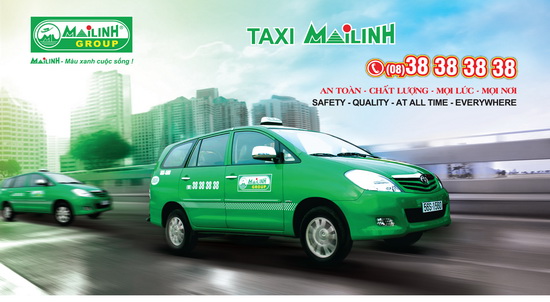 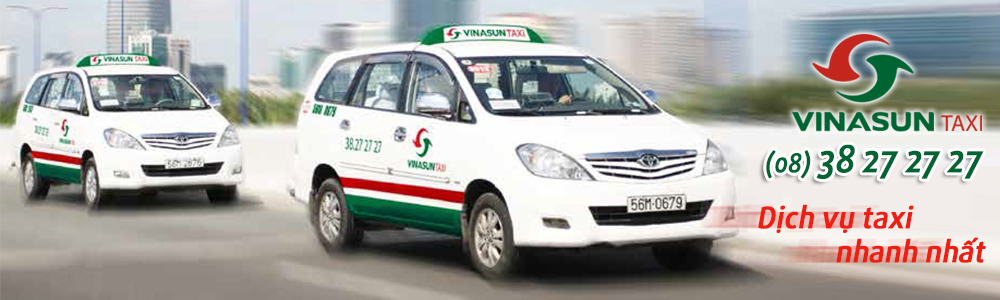 Airport pick-up from ISEM11 Conference Service: ClickOpen Tour Service information: ClickHotel Booking Service information: ClickVisa Service Information: ClickAirport bus No 109: From Park 23/9, District 1  To  Tan Son Nhat Airport 

TIME TABLEAirport bus No 109: From Park 23/9, District 1  To  Tan Son Nhat Airport 

TIME TABLEAirport bus No 109: From Park 23/9, District 1  To  Tan Son Nhat Airport 

TIME TABLEAirport bus No 109: From Park 23/9, District 1  To  Tan Son Nhat Airport 

TIME TABLEAirport bus No 109: From Park 23/9, District 1  To  Tan Son Nhat Airport 

TIME TABLEOrderPark 23/9 (Near Ben Thanh Market)Park 23/9 (Near Ben Thanh Market)TAN SON NHAT AirportTAN SON NHAT AirportOrderDeparture
Park 23/9Arrival
Tan Son Nhat AirportDeparture
Tan Son Nhat AirportArrival
Park 23/910:000:450:000:4520:301:150:301:1531:001:451:001:4541:302:151:302:1555:456:302:002:4566:106:552:303:1576:357:205:456:3087:007:456:106:5597:208:056:357:20107:358:207:007:45117:508:357:208:05128:108:557:358:20138:309:157:508:35148:559:408:108:55159:2010:058:309:15169:4510:308:559:401710:1010:559:2010:051810:3511:209:4510:301911:0011:4510:1010:552011:2512:1010:3511:202111:4012:2511:0011:452211:5512:4011:2512:102312:1513:0011:4012:252412:3513:2011:5512:402512:5513:4012:1513:002613:2014:0512:3513:202713:4514:3012:5513:402814:1014:5513:2014:052914:3515:2013:4514:303015:0015:4514:1014:553115:2516:1014:3515:203215:5016:3515:0015:453316:1517:0015:2516:103416:4017:2515:5016:353517:0017:4516:1517:003617:2018:0516:4017:253717:4018:2517:0017:453818:0018:4517:2018:053918:2019:0517:4018:254018:4019:2518:0018:454119:0019:4518:2019:054219:2020:0518:4019:254319:4020:2519:0019:454420:0020:4519:2020:054520:1521:0019:4020:254620:3521:2020:0020:454720:5521:4020:1521:004821:1522:0020:3521:204921:3522:2020:5521:405021:5522:4021:1522:005122:1523:0021:3522:205222:4523:3021:5522:405323:150:0022:1523:005423:450:3022:4523:305523:150:005623:450:30